Окружающий мир					  16 январяТема: овощи и фрукты.Цель: повторение классификации овощи и фрукты;выполнение поделки «тарелка с овощами и фруктами», техникой лепка пластилином.Домашнее задание: учебник с.2-5;выучить стих о любой ягоде;принести альбомный лист, клей, цветные карандаши, ножницы.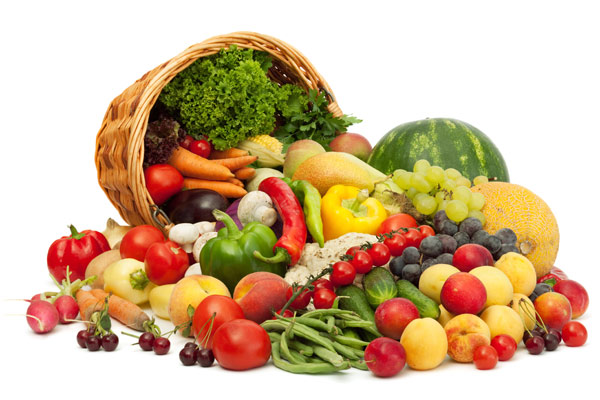 